Заявление на участие в итоговом сочинении (изложении) выпускникаДиректору МАОУ СОШ №20Устькачкинцевой Т.Н.Наименование документа, удостоверяющего личность__________________________________________________________________________Прошу зарегистрировать меня для участия в итоговомдля получения допуска к государственной итоговой аттестации по образовательным программам среднего общего образования.Прошу для написания итогового сочинения (изложения) создать условия, учитывающие состояние здоровья, особенности психофизического развития, подтверждаемые:Копией рекомендаций психолого-медико-педагогической комиссии Оригиналом или заверенной в установленном порядке копией справки,подтверждающей факт установления инвалидности, выданной федеральным государственным учреждением медико-социальной экспертизы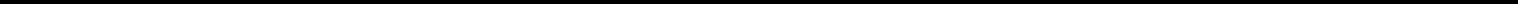 Указать дополнительные условия, учитывающие состояние здоровья, особенности психофизического развитияУвеличение продолжительности написания итогового сочинения (изложения) на 1,5 часа(иные дополнительные условия/материально-техническое оснащение, учитывающие состояние здоровья, особенности психофизического развития, сдача итогового сочинения (изложения) в устной форме по медицинским показаниям и др.)Согласие на обработку персональных данных прилагается.C Памяткой о  порядке проведения итогового сочинения(изложения) ознакомлен(а)Подпись заявителя	______________/_______________________________(Ф.И.О.)«____» _____________ 20___ г.Контактный телефон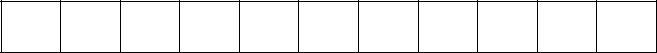 Регистрационный номерЗаявлениеЗаявлениеЗаявлениеЗаявлениеЗаявлениеЗаявлениеЗаявлениеЗаявлениеЗаявлениеЗаявлениеЯ,фамилияфамилияфамилияфамилияимяимяотчествоотчествоотчествоотчествоДата рождения:Дата рождения:Дата рождения:Дата рождения:Дата рождения:Дата рождения:Дата рождения:Дата рождения:чччч..ммммм..ггггСерияНомерПол:МужскойМужскойМужскойМужскойЖенскийЖенскийЖенскийПол:МужскойМужскойМужскойМужскойЖенскийЖенскийЖенскийсочиненииизложении